人民监督员推荐表德惠市人民法院人民监督员登记表姓  名姓  名张兰吉性  别男男出生日期1963.10.171963.10.17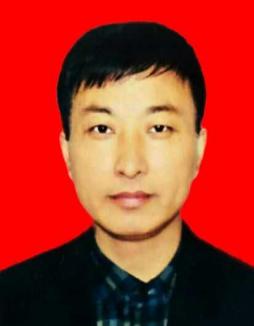 籍  贯籍  贯吉林民  族汉汉政治面貌民盟民盟健康状况健康状况良好参加工作时    间19831983学  历助理经济师助理经济师身份证号身份证号220124196310170238220124196310170238220124196310170238220124196310170238220124196310170238220124196310170238220124196310170238220124196310170238现工作单位及职务现工作单位及职务现工作单位及职务国福餐饮有限公司，总经理国福餐饮有限公司，总经理国福餐饮有限公司，总经理国福餐饮有限公司，总经理国福餐饮有限公司，总经理国福餐饮有限公司，总经理国福餐饮有限公司，总经理社会兼职社会兼职社会兼职工商联副主席，民盟副主委，人大代表工商联副主席，民盟副主委，人大代表工商联副主席，民盟副主委，人大代表工商联副主席，民盟副主委，人大代表工商联副主席，民盟副主委，人大代表工商联副主席，民盟副主委，人大代表工商联副主席，民盟副主委，人大代表联系电话联系电话联系电话1569317888815693178888电子邮箱电子邮箱电子邮箱工作简历1983.10参加工作，啤酒厂，1997德欣公司，2000个体经营至今。1983.10参加工作，啤酒厂，1997德欣公司，2000个体经营至今。1983.10参加工作，啤酒厂，1997德欣公司，2000个体经营至今。1983.10参加工作，啤酒厂，1997德欣公司，2000个体经营至今。1983.10参加工作，啤酒厂，1997德欣公司，2000个体经营至今。1983.10参加工作，啤酒厂，1997德欣公司，2000个体经营至今。1983.10参加工作，啤酒厂，1997德欣公司，2000个体经营至今。1983.10参加工作，啤酒厂，1997德欣公司，2000个体经营至今。1983.10参加工作，啤酒厂，1997德欣公司，2000个体经营至今。本人承诺以上所填内容属实，提供材料真实，本人符合人民监督员选人条件，志愿担任人民监督员，遵守人民监督员管理制度。                                  签  名张兰吉                                  年  月  日推荐机关意见年  月  日      盖章选任机关意见年  月  日      盖章备  注